Особенности организации развивающего пространства в кабинете учителя-дефектолога.Ребенку в кабинете комфортно и уютно. Развивающая предметно-пространственная среда кабинета побуждает ребенка к деятельности, познанию и способствует развитию всех психических функций. Создавая развивающую предметно-пространственную среду дефектологического кабинета, руководствуюсь следующими принципами: соответствие психолого-педагогическим и санитарно-гигиеническим требованиям; системность; доступность; мобильность; многообразие материала; инновационная направленность; эстетика оформления.Пространство для учебно-познавательной деятельности в своем кабинете оформила с учетом психолого-педагогических, эстетических и санитарно-гигиенических требований. В нем размещаются столы и стулья, подобранные по росту детей, необходимый коррекционно-развивающий материал по различным дидактическим темам, учебно-методическая литература, подставки, картотеки игр, физкультминуток, звуковых загадок.Дидактические игры выделены в отдельное направление образовательной области «Познавательное развитие» и решают задачу формирования целостной картины мира в единстве качественно-количественных и пространственно-временных характеристик.В кабинете учителя-дефектолога представлены разработанные дидактические настольно-печатные игры, которые направлены на развитие познавательно сферы обучающихся. Целью использования данных дидактических игр в школе является обучение в игровой деятельности для усвоения программного материала, развитие психических процессов. Она, в свою очередь, подразделяется на: обучающую (которую преследует взрослый), коррекционную (способствует развитию ребенка), игровую (ради которой действует ребёнок) и развивает познавательные, коммуникативные и творческие способности детей. Дидактические настольно-печатные игры систематизированы для использования в педагогическом процессе, подобраны в соответствии с лексическими темами, что сделало процесс обучения для детей структурированным. Интересные и занимательные игры способствуют активизации их деятельности и позволяют развивать мелкую моторику, закреплять и обобщать пройденный материал, активизировать внимание и познавательную деятельность. 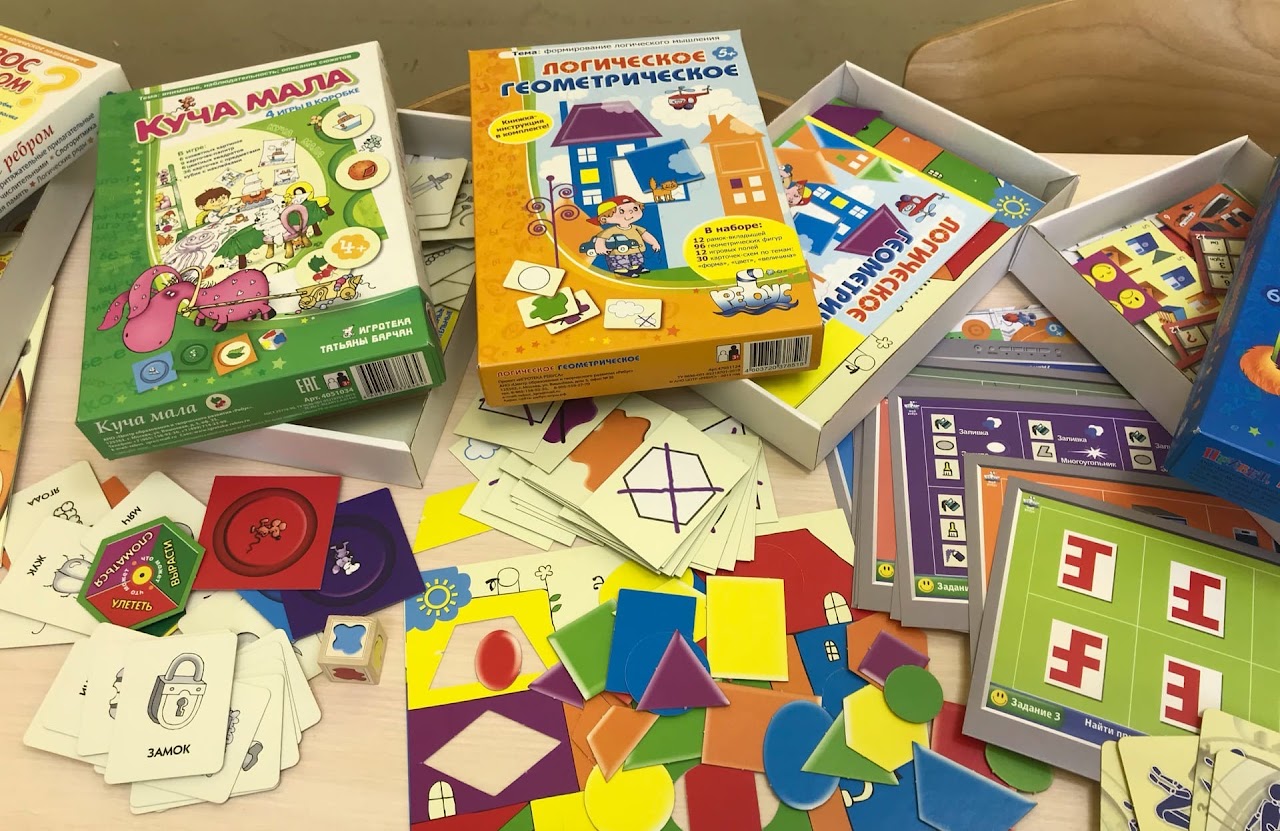 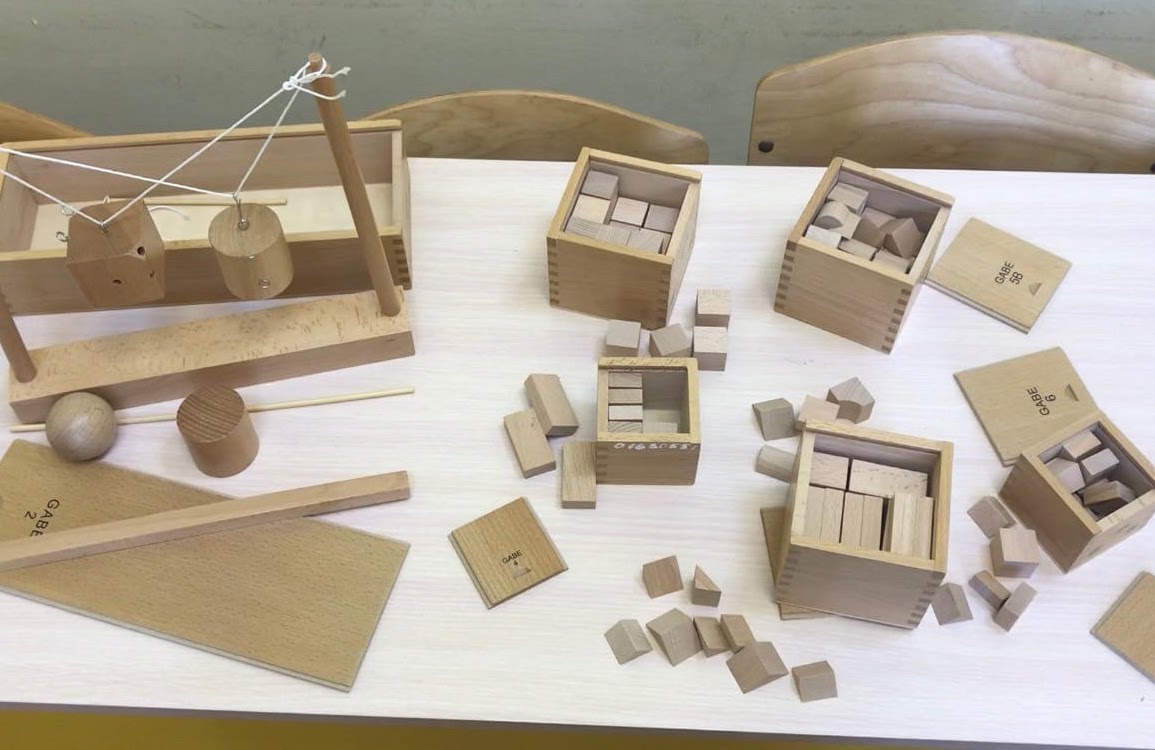 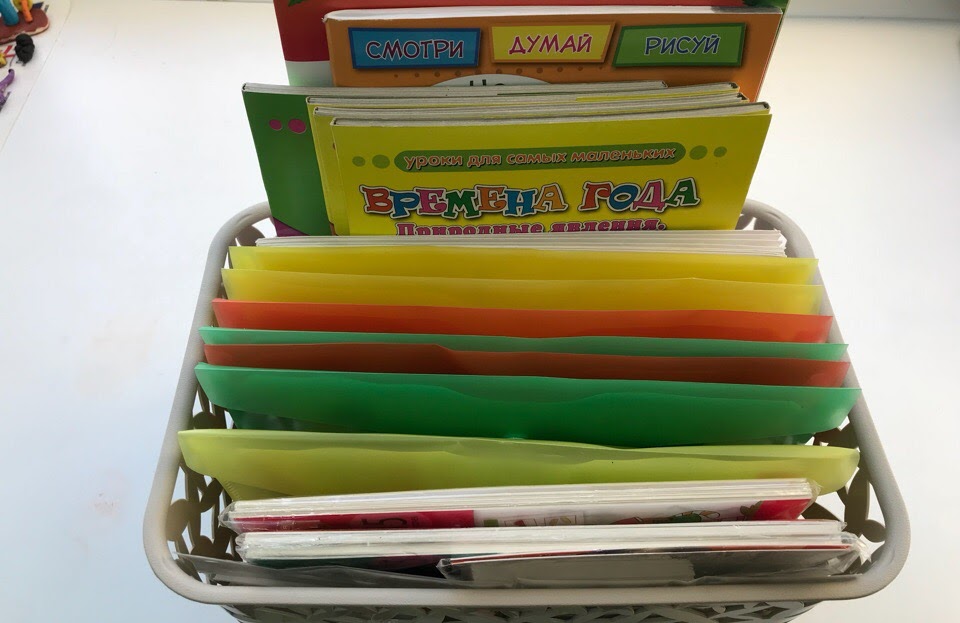 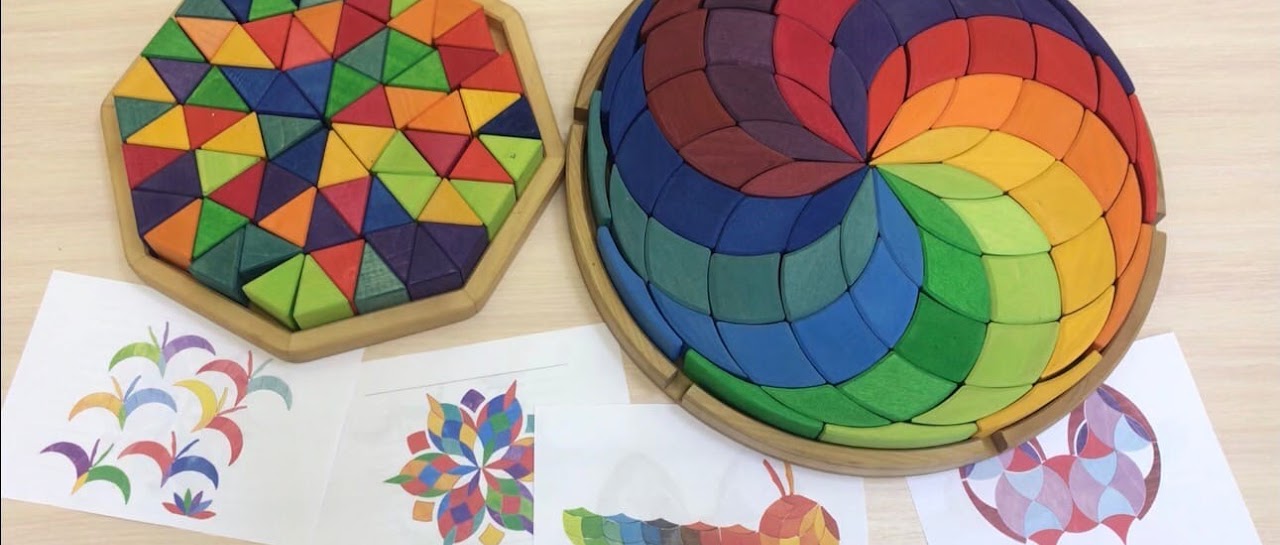 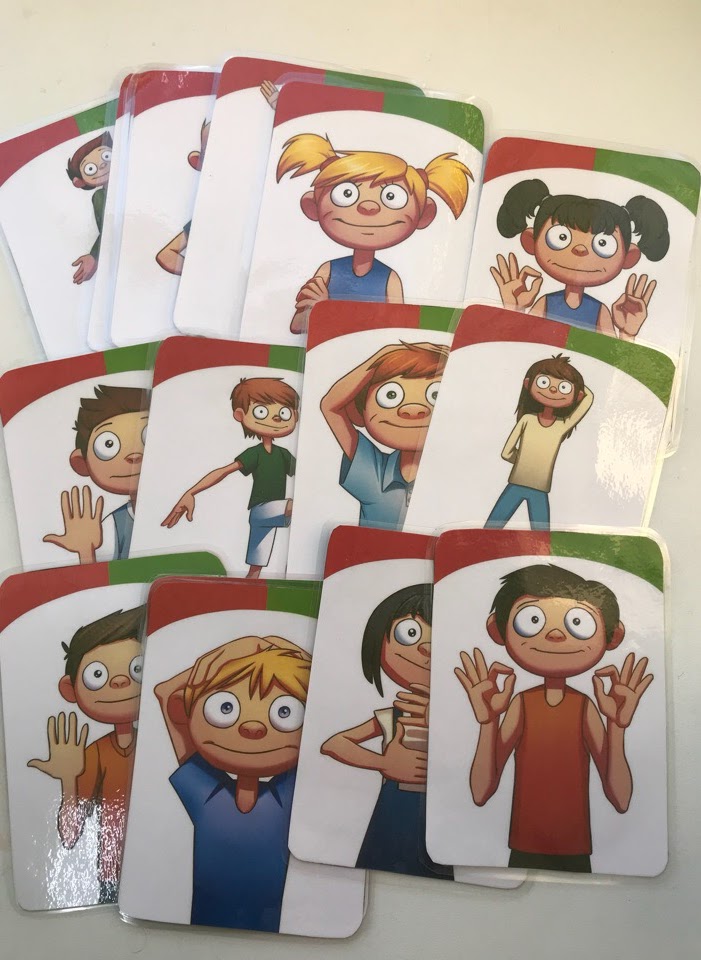 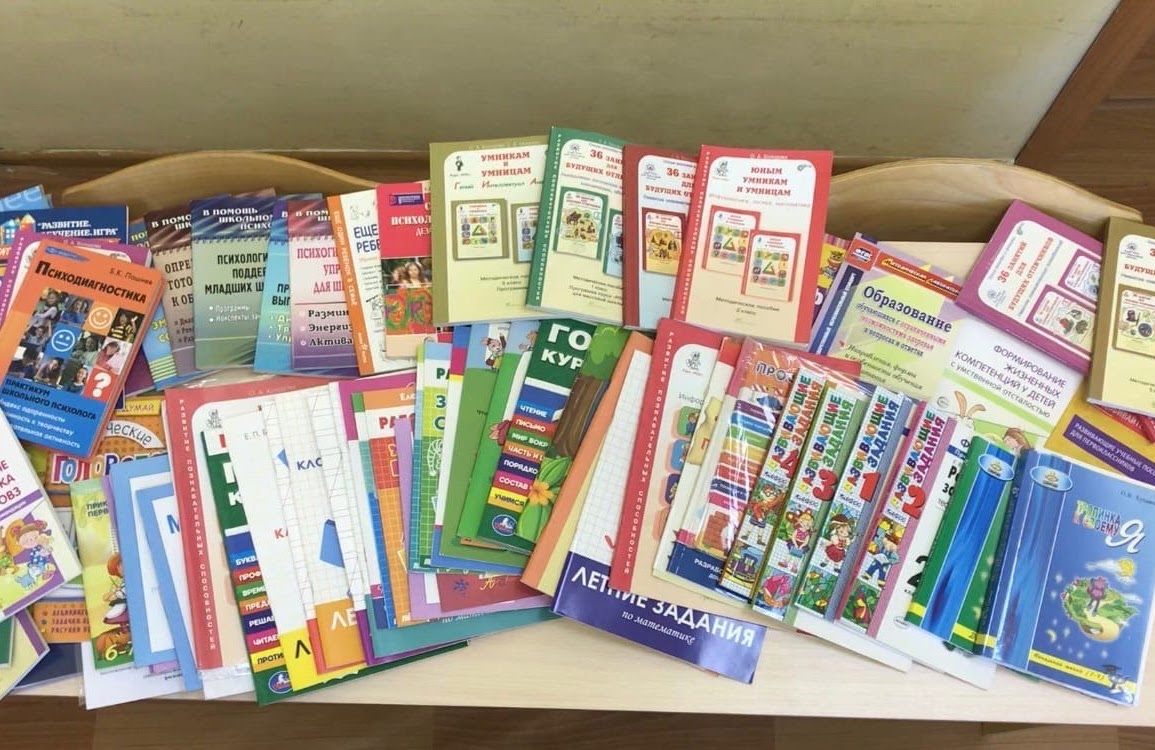 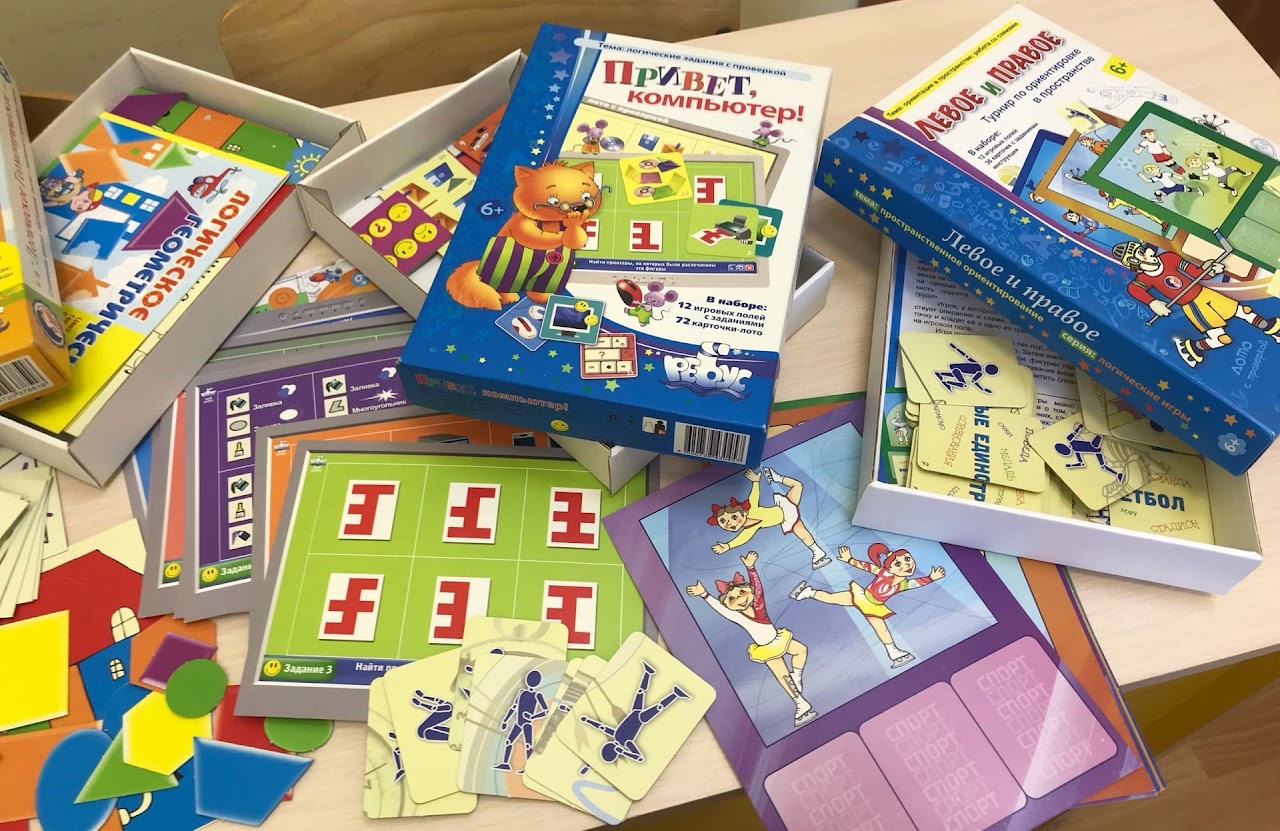 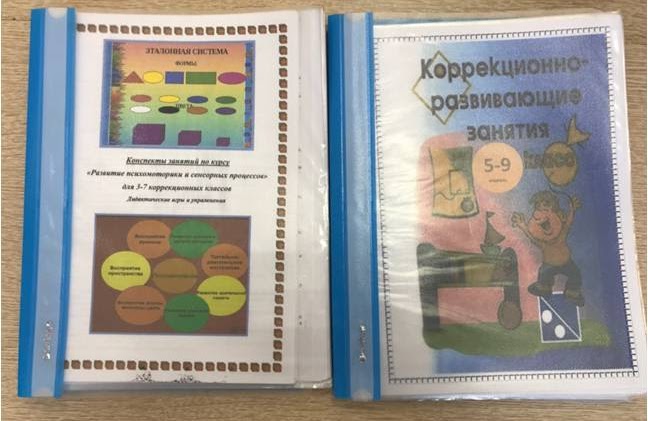 